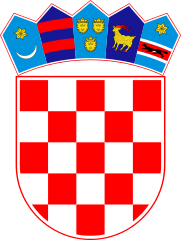 KLASA: 021-05/20-01/56URBROJ: 2178/02-03-20-1Bebrina, 29. srpnja 2020. godineNa temelju članka 67. Zakona o komunalnom gospodarstvu (“Narodne novine” broj 68/18 , 110/18 i 32/20), članka 19. Zakona o lokalnoj i područnoj (regionalnoj) samoupravi („Narodne novine“ broj 33/01, 60/01, 129/05, 109/07, 125/08, 36/09,36/09, 150/11, 144/12, 19/13, 137/15, 123/17 i 98/19), te članka 32. Statuta općine Bebrina  (“Službeni vjesnik Brodsko-posavske županije“, broj 2/2018, 18/2019 i 24/2019 i „Glasnika Općine Bebrina“ broj 01/2019, 02/2020), Općinsko vijeće općine Bebrina na svojoj 29. sjednici održanoj 29. srpnja 2020. godine, donosiI. IZMJENE I DOPUNEPROGRAMAgrađenja komunalne infrastrukture za 2020. godinuČlanak 1.	Programom građenja komunalne infrastrukture određuje se:Građevine komunalne infrastrukture koje će se graditi radi uređenja neuređenih dijelova građevinskih područja Građevine komunalne infrastrukture koje će se graditi u uređenim dijelovima građevinskog područjaGrađevine komunalne infrastrukture koje će se graditi izvan građevinskog područjaPostojeće građevine komunalne infrastrukture koje će se rekonstruirati i način rekonstrukcijeGrađevinske komunalne infrastrukture koje će se uklanjatiDruga pitanja određena Zakonom o komunalnom gospodarstvu (“Narodne novine” broj 68/18 i 110/18)Članak 2.	Ovim programom označeni su objekti i uređaji komunalne infrastrukture na području Općine Bebrina koji će se graditi u 2020. godini:Nerazvrstane cesteJavne površine i objektiJavna rasvjetaČlanak 3.	U 2020. godini gradnja komunalne infrastrukture iz članka 2. ovog Programa obuhvaća slijedeće:Članak 4.Planirani izvori sredstava za ostvarenje gradnje komunalne infrastrukture su od:Članak 5.Ove I. izmjene i dopune Programa građenja komunalne infrastrukture za 2020. godinu stupaju na snagu osam dana od dana objave u Glasniku Općine Bebrina.OPĆINSKO VIJEĆE OPĆINE BEBRINA         PREDSJEDNIK OPĆINSKOG VIJEĆA                                                                                                                                       						                Mijo Belegić, ing. Dostaviti:Jedinstveni upravni odjel, sjedniceGlasnik Općine BebrinaMinistarstvo prostornog uređenja, graditeljstva i državne imovinePismohrana.OPIS POSLOVAPlan 2020.Povećanje/smanjenjeNovi plan2020.RokIzvor financiranjaNerazvrstane ceste10.010.000,000,0010.010.000,00Izgradnja nerazvrstanih cesta na području Općine BebrinaIzgradnja nerazvrstanih cesta na području Općine Bebrina300.000,00200.000,00200,000,00-200.000,00500.000,000,002020. godina45Tematske ceste na području Općine Bebrina1.500.000,000,001.500.000,002020. godina5Modernizacija nerazvrstanih cesta – šumske prometnice8.000.000,000,008.000.000,002020. godina5Dodatno ulaganje (ugibališta)10.000,000,0010.000,002020. godina7Javne površine i objekti    2.145.000,00150.000,002.295.000,00Pješačka staza u Stupničkim Kutima – projektna dokumentacija100.000,000,00100.000,002020. godina1Izgradnja parkirališta kod groblja u Stupničkim Kutima  125.000,000,00125.000,002020. godina4Izgradnja dječjeg igrališta u Šumeću – mjera LAG-aIzgradnja dječjeg igrališta u Šumeću – mjera LAG-a20.000,00200.000,000,000,0020.000,00200.000,002020. godina15Rekonstrukcija staze na groblju u Kaniži30.000,000,0030.000,002020. godina1Izgradnja objekata200.000,000,00200.000,002020. godina7Izgradnja objekta – spremište Bebrina500.000,00-300.000,00200.000,002020. godina5Nabava zemljišta100.000,000,00100.000,002020. godina7Zelenilo – stabla na grobljima i javnim površinamaZelenilo – stabla na grobljima i javnim površinama60.000,0010.000,000,000,0060.000,0010.000,002020. godina47Pješačko-biciklistička staza u Kaniži500.000,00-100.000,00400.000,002020. godina5Pješačka staza u Banovcima100.000,000,00100.000,002020. godina1Parkiralište kod Crkve u Bebrini200.000,00-200.000,000,002020. godina4Pješačka staza u ZbjeguPješačka staza u Zbjegu0,000,00350.000,00300.000,00350.000,00300.000,002020.godina15Opremanje dječjih igrališta0,00100.000,00100.0002020.godina4Javna rasvjeta 1.600.000,00-1.000.000,00600.000,00Izgradnja mrežeIzgradnja mrežeIzgradnja mreže100.000,00500.000,001.000.000,000,00-100.000,00-900.000,00100.000,00400.000,00100.000,002020. godina145UKUPNO 1+2+313.755.000,00-850.000,0012.905.000,00Oznaka izvora finaciranjaNaziv izvoraIznos1.Sredstva proračuna700.000,004.Komunalni doprinos / komunalna naknada/grobna naknada/zakup poljoprivrednog zemljišta1.185.000,005.Drugi izvori: Sufinanciranje od strane Ministarstava,  Fondova EU,10.700.000,007.Prihodi od prodaje nefinancijske imovine320.000,00UKUPNO:UKUPNO:12.905.000,00